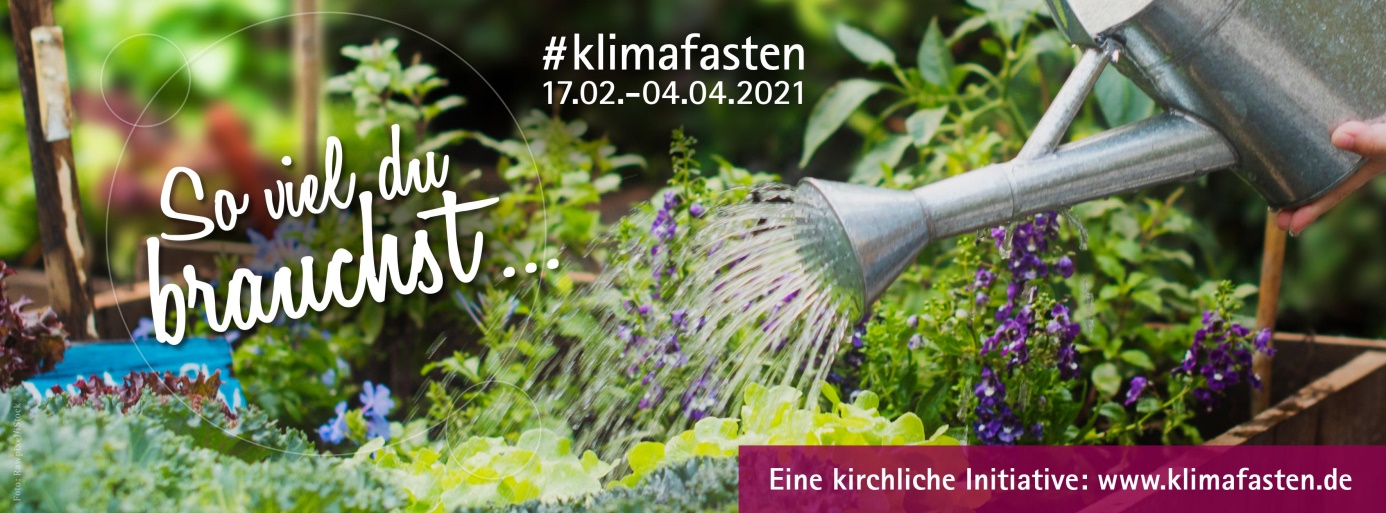 ÜBERSCHRIFT 1Fließtext 1ÜBERSCHRIFT 2Fließtext 2Aufzählung